ДЕПАРТАМЕНТ ПО ДЕЛАМ КАЗАЧЕСТВА И КАДЕТСКИХ УЧЕБНЫХ ЗАВЕДЕНИЙ РОСТОВСКОЙ ОБЛАСТИГОСУДАРСТВЕННОЕ БЮДЖЕТНОЕ ПРОФЕССИОНАЛЬНОЕ ОБРАЗОВАТЕЛЬНОЕ УЧРЕЖДЕНИЕ РОСТОВСКОЙ ОБЛАСТИ «БЕЛОКАЛИТВИНСКИЙ КАЗАЧИЙ КАДЕТСКИЙ ПРОФЕССИОНАЛЬНЫЙ ТЕХНИКУМ ИМЕНИ ГЕРОЯ СОВЕТСКОГО СОЮЗА БЫКОВА БОРИСА ИВАНОВИЧА»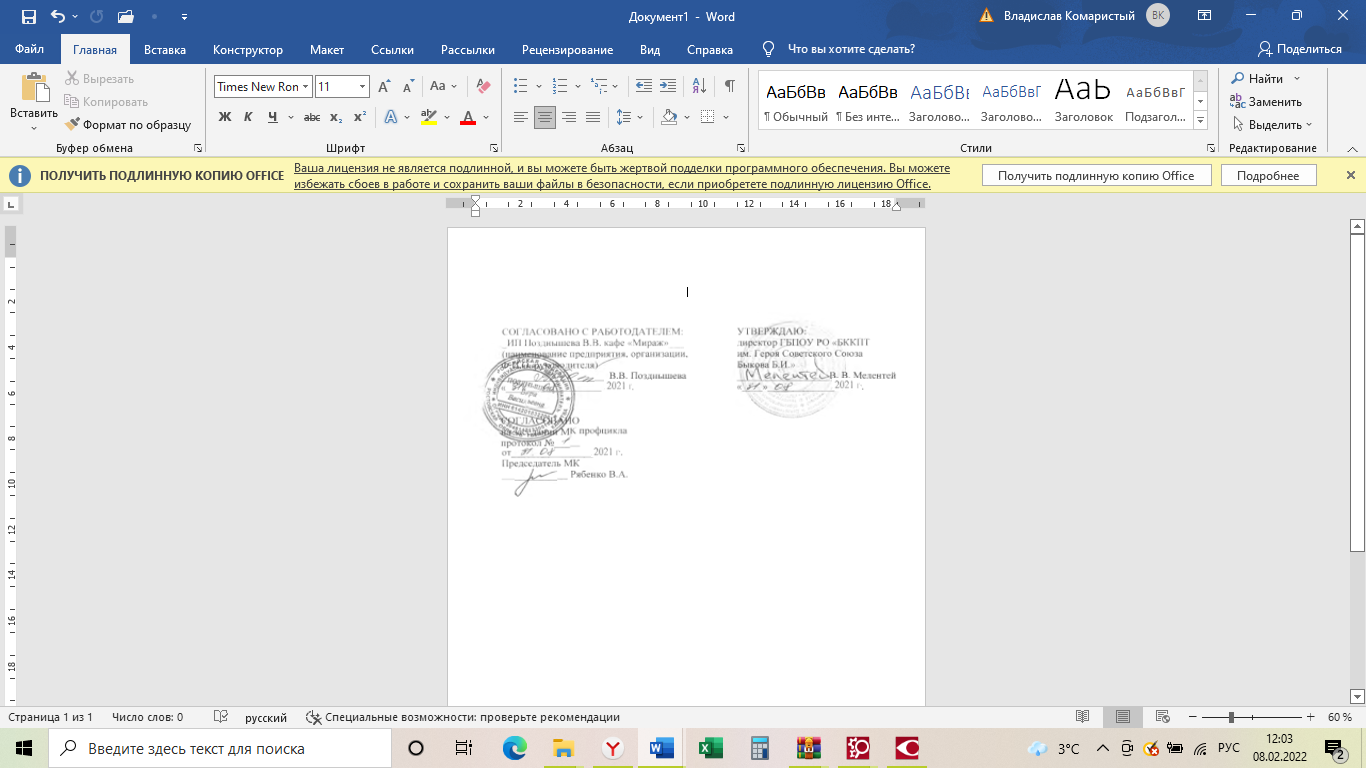 РАБОЧАЯ ПРОГРАММА УЧЕБНОЙ ДИСЦИПЛИНЫОП.01 ОСНОВЫ МИКРОБИОЛОГИИ, ФИЗИОЛОГИИ ПИТАНИЯ, САНИТАРИИ И ГИГИЕНЫПрограмма подготовки квалифицированных рабочих, служащихдля профессии СПО 43.01.09 Повар, кондитер естественно-научного профиля на базе основного общего образованияп. Коксовый2021 г.1. ОБЩАЯ ХАРАКТЕРИСТИКА ПРИМЕРНОЙ РАБОЧЕЙ ПРОГРАММЫУЧЕБНОЙ ДИСЦИПЛИНЫ1.1. Место дисциплины в структуре основной профессиональной образовательной программы: дисциплина относится к общепрофессиональному циклу, связана с освоением профессиональных компетенций по всем профессиональным модулям, входящим в образовательную программу, с дисциплинами ОП.02 Товароведение продовольственных товаров, ОП.03 Техническое оснащение и организация рабочего места.1.2. Цель и планируемые результаты освоения дисциплины:Личностные результаты освоения образовательной программы2. СТРУКТУРА И СОДЕРЖАНИЕ УЧЕБНОЙ ДИСЦИПЛИНЫ2.1. Объем учебной дисциплины и виды учебной работы2.2. Тематический план и содержание учебной дисциплины3. УСЛОВИЯ РЕАЛИЗАЦИИ ПРОГРАММЫ УЧЕБНОЙ ДИСЦИПЛИНЫ3.1. Для реализации программы учебной дисциплины должны быть предусмотрены следующие специальные помещения:Кабинет «Микробиологии, физиологии питания, санитарии и гигиены»,оснащенный оборудованием: доской учебной, рабочим местом преподавателя, столами, стульями (по числу обучающихся), шкафами для хранения муляжей (инвентаря), раздаточного дидактического материала и др.; техническими средствами компьютером, средствами аудио визуализации, мультимедийным проектором; наглядными пособиями (натуральными образцами продуктов, муляжами, плакатами, DVD фильмами, мультимедийными пособиями).3.2. Информационное обеспечение реализации программыДля реализации программы библиотечный фонд образовательной организации должен иметь печатные и/или электронные образовательные и информационные ресурсы, рекомендуемых для использования в образовательном процессе  Печатные издания: Матюхина З П «Основы физиологии питания, микробиологии гигиены и санитарии» Уч-к изд-во Академия 2017 год  Электронные дополнительные издания:Лаушкина Т А «Основы микробиологии, физиологии питания, санитарии и гигиены»изд-во Академия 2020 год электронное изд. ЭУМК Дополнительные источники:ГОСТ 31984-2012 Услуги общественного питания. Общие требования. - Введ.  2015-01-01. - М.: Стандартинформ, 2014. -III, 8 с.ГОСТ 30524-2013 Услуги общественного питания. Требования к персоналу. - Введ.  2016-01-01. - М.: Стандартинформ, 2014. -III, 48 с.ГОСТ 31985-2013 Услуги общественного питания. Термины и определения. - Введ. 2015-01-01. - М.: Стандартинформ, 2014.-III, 10 с.ГОСТ 30390-2013 Услуги общественного питания. Продукция общественного питания, реализуемая населению. Общие технические условия – Введ. 2016 – 01 – 01.- М.: Стандартинформ, 2014.- III, 12 с.ГОСТ 30389 - 2013 Услуги общественного питания. Предприятия общественного питания. Классификация и общие требования – Введ. 2016 – 01 – 01. – М.: Стандартинформ, 2014.- III, 12 с.ГОСТ 31986-2012 Услуги общественного питания. Метод органолептической оценки качества продукции общественного питания. – Введ. 2015 – 01 – 01. – М.: Стандартинформ, 2014. – III, 11 с.ГОСТ 31987-2012 Услуги общественного питания. Технологические документы на продукцию общественного питания. Общие требования к оформлению, построению и содержанию. - Введ. 2015 – 01 – 01. – М.: Стандартинформ, 2014.- III, 16 с. ГОСТ 31988-2012 Услуги общественного питания. Метод расчета отходов и потерь сырья и пищевых продуктов при производстве продукции общественного питания. – Введ. 2015 – 01 – 01. – М.: Стандартинформ, 2014. – III, 10 с.4. КОНТРОЛЬ И ОЦЕНКА РЕЗУЛЬТАТОВ ОСВОЕНИЯУЧЕБНОЙ ДИСЦИПЛИНЫКод ПК, ОКУменияЗнанияПК 1.1-1.4,ПК 2.1-2.8,ПК 3.1-3.6,ПК 4.1-4.5,ПК 5.1-5.5соблюдать санитарно-эпидемиологические требования к процессам приготовления и подготовки к реализации блюд, кулинарных, мучных, кондитерских изделий, закусок, напитков; определять источники микробиологического загрязнения;производить санитарную обработку оборудования и инвентаря,основные понятия и термины микробиологии;основные группы микроорганизмов, микробиология основных пищевых продуктов;правила личной гигиены работников организации питания;классификацию моющих средств, правила их применения, условия и сроки хранения;правила проведения дезинфекции, дезинсекции, дератизации;основные пищевые инфекции и пищевые отравления;возможные источники микробиологического загрязнения в процессе производства кулинарной продукцииметоды предотвращения порчи сырья и готовой продукцииПК 1.1-1.4,ПК 2.1-2.8,ПК 3.1-3.6,ПК 4.1-4.5,ПК 5.1-5.5обеспечивать выполнение требований системы анализа, оценки и управления опасными факторами (ХАССП) при выполнении работ;основные понятия и термины микробиологии;основные группы микроорганизмов, микробиология основных пищевых продуктов;правила личной гигиены работников организации питания;классификацию моющих средств, правила их применения, условия и сроки хранения;правила проведения дезинфекции, дезинсекции, дератизации;основные пищевые инфекции и пищевые отравления;возможные источники микробиологического загрязнения в процессе производства кулинарной продукцииметоды предотвращения порчи сырья и готовой продукцииПК 1.1-1.4,ПК 2.1-2.8,ПК 3.1-3.6,ПК 4.1-4.5,ПК 5.1-5.5готовить растворы дезинфицирующих и моющих средств;загрязненияосновные понятия и термины микробиологии;основные группы микроорганизмов, микробиология основных пищевых продуктов;правила личной гигиены работников организации питания;классификацию моющих средств, правила их применения, условия и сроки хранения;правила проведения дезинфекции, дезинсекции, дератизации;основные пищевые инфекции и пищевые отравления;возможные источники микробиологического загрязнения в процессе производства кулинарной продукцииметоды предотвращения порчи сырья и готовой продукцииПК 1.1-1.4,ПК 2.1-2.8,ПК 3.1-3.6,ПК 4.1-4.5,ПК 5.1-5.5проводить органолептическую оценку безопасности пищевого сырья и продуктов;основные понятия и термины микробиологии;основные группы микроорганизмов, микробиология основных пищевых продуктов;правила личной гигиены работников организации питания;классификацию моющих средств, правила их применения, условия и сроки хранения;правила проведения дезинфекции, дезинсекции, дератизации;основные пищевые инфекции и пищевые отравления;возможные источники микробиологического загрязнения в процессе производства кулинарной продукцииметоды предотвращения порчи сырья и готовой продукцииПК 1.2-1.4,ПК 2.2-2.8,ПК 3.2-3.6,ПК 4.2-4.5,ПК 5.2-5.5- рассчитывать энергетическую ценность блюд;пищевые вещества и их значение для организма человека;суточную норму потребности человека в питательных веществах;основные процессы обмена веществ в организме;суточный расход энергии;состав, физиологическое значение, энергетическую и пищевую ценность различных продуктов питания;физико-химические изменения пищи в процессе пищеварения;усвояемость пищи, влияющие на нее факторы;нормы и принципы рационального сбалансированного питания для различных групп населения;назначение диетического (лечебного) питания, характеристику диет;методики составления рационов питания.ПК 1.2-1.4,ПК 2.2-2.8,ПК 3.2-3.6,ПК 4.2-4.5,ПК 5.2-5.5- рассчитывать суточный расход энергии в зависимости от основного энергетического обмена человека;пищевые вещества и их значение для организма человека;суточную норму потребности человека в питательных веществах;основные процессы обмена веществ в организме;суточный расход энергии;состав, физиологическое значение, энергетическую и пищевую ценность различных продуктов питания;физико-химические изменения пищи в процессе пищеварения;усвояемость пищи, влияющие на нее факторы;нормы и принципы рационального сбалансированного питания для различных групп населения;назначение диетического (лечебного) питания, характеристику диет;методики составления рационов питания.ПК 1.2-1.4,ПК 2.2-2.8,ПК 3.2-3.6,ПК 4.2-4.5,ПК 5.2-5.5- составлять рационы питания для различных категорий потребителейпищевые вещества и их значение для организма человека;суточную норму потребности человека в питательных веществах;основные процессы обмена веществ в организме;суточный расход энергии;состав, физиологическое значение, энергетическую и пищевую ценность различных продуктов питания;физико-химические изменения пищи в процессе пищеварения;усвояемость пищи, влияющие на нее факторы;нормы и принципы рационального сбалансированного питания для различных групп населения;назначение диетического (лечебного) питания, характеристику диет;методики составления рационов питания.ОК 01- Распознавать задачу и/или проблему в профессиональном и/или социальном контексте.- Анализировать задачу и/или проблему и выделять её составные части.- Правильно выявлять и эффективно искать информацию, необходимую для решения задачи и/или проблемы.- Составить план действия. - Определять необходимые ресурсы.- Владеть актуальными методами работы в профессиональной и смежных сферах.- Реализовать составленный план.- Оценивать результат и последствия своих действий (самостоятельно или с помощью наставника).- Актуальный профессиональный и социальный контекст, в котором приходится работать и жить.- Основные источники информации и ресурсы для решения задач и проблем в профессиональном и/или социальном контексте.- Алгоритмы выполнения работ в профессиональной и смежных областях.- Методы работы в профессиональной и смежных сферах.- Структура плана для решения задач.- Порядок оценки результатов решения задач профессиональной деятельности.ОК 02- Определять задачи поиска информации.- Определять необходимые источники информации.- Планировать процесс поиска.- Структурировать получаемую информацию.- Выделять наиболее значимое в перечне информации.- Оценивать практическую значимость результатов поиска.- Оформлять результаты поиска.- Номенклатура информационных источников, применяемых в профессиональной деятельности.- Приемы структурирования информации.- Формат оформления результатов поиска информации.ОК 03- Определять актуальность нормативно-правовой документации в профессиональной деятельности.- Выстраивать траектории профессионального и личностного развития.- Содержание актуальной нормативно-правовой документации.- Современная научная и профессиональная терминология.- Возможные траектории профессионального развития и самообразования.ОК 04- Организовывать работу коллектива и команды.- Взаимодействовать с коллегами, руководством, клиентами.  - Психология коллектива.- Психология личности.- Основы проектной деятельности.ОК 05- Излагать свои мысли на государственном языке.- Оформлять документы.- Особенности социального и культурного контекста.- Правила оформления документов.ОК 06- Описывать значимость своей профессии.- Презентовать структуру профессиональной деятельности по профессии.- Сущность гражданско-патриотической позиции.- Общечеловеческие ценности.- Правила поведения в ходе выполнения профессиональной деятельности.ОК 07- Соблюдать нормы экологической безопасности.- Определять направления ресурсосбережения в рамках профессиональной деятельности по профессии.- Правила экологической безопасности при ведении профессиональной деятельности.- Основные ресурсы, задействованные в профессиональной деятельности.- Пути обеспечения ресурсосбережения.ОК 09- Применять средства информационных технологий для решения профессиональных задач.- Использовать современное программное обеспечение- Современные средства и устройства информатизации.- Порядок их применения и программное обеспечение в профессиональной деятельности.ОК 10ОК 11Понимать общий смысл четко произнесенных высказываний на известные темы (профессиональные и бытовые), - понимать тексты на базовые профессиональные темы;- участвовать в диалогах на знакомые общие и профессиональные темы;- строить простые высказывания о себе и о своей профессиональной деятельности;- кратко обосновывать и объяснить свои действия (текущие и планируемые);- писать простые связные сообщения на знакомые или интересующие профессиональные темы.- правила построения простых и сложных предложений на профессиональные темыосновные общеупотребительные глаголы (бытовая и профессиональная лексика)лексический минимум, относящийся к описанию предметов, средств и процессов профессиональной деятельности;- особенности произношенияправила чтения текстов профессиональной направленности.Личностные результаты реализации программы воспитания Код личностных результатов реализации программы воспитания       Осознающий себя гражданином и защитником великой страны.ЛР 1Проявляющий активную гражданскую позицию, демонстрирующий приверженность принципам честности, порядочности, открытости, экономически активный и участвующий в студенческом и территориальном самоуправлении, в том числе на условиях добровольчества, продуктивно взаимодействующий и участвующий в деятельности общественных организаций.ЛР 2Соблюдающий нормы правопорядка, следующий идеалам гражданского общества, обеспечения безопасности, прав и свобод граждан России. Лояльный к установкам и проявлениям представителей субкультур, отличающий их от групп с деструктивным и девиантным поведением. Демонстрирующий неприятие и предупреждающий социально опасное поведение окружающих.ЛР 3Проявляющий и демонстрирующий уважение к людям труда, осознающий ценность собственного труда. Стремящийся к формированию в сетевой среде личностно и профессионального конструктивного «цифрового следа».ЛР 4Демонстрирующий приверженность к родной культуре, исторической памяти на основе любви к Родине, родному народу, малой родине, принятию традиционных ценностей многонационального народа России.ЛР 5Проявляющий уважение к людям старшего поколения и готовность к участию в социальной поддержке и волонтерских движениях.  ЛР 6Осознающий приоритетную ценность личности человека; уважающий собственную и чужую уникальность в различных ситуациях, во всех формах и видах деятельности. ЛР 7Проявляющий и демонстрирующий уважение к представителям различных этнокультурных, социальных, конфессиональных и иных групп. Сопричастный к сохранению, преумножению и трансляции культурных традиций и ценностей многонационального российского государства.ЛР 8Соблюдающий и пропагандирующий правила здорового и безопасного образа жизни, спорта; предупреждающий либо преодолевающий зависимости от алкоголя, табака, психоактивных веществ, азартных игр и т.д. Сохраняющий психологическую устойчивость в ситуативно сложных или стремительно меняющихся ситуациях.ЛР 9        Заботящийся о защите окружающей среды, собственной и чужой безопасности, в том числе цифровой.ЛР 10           Проявляющий уважение к эстетическим ценностям, обладающий основами эстетической культуры. ЛР 11        Принимающий семейные ценности, готовый к созданию семьи и воспитанию детей; демонстрирующий неприятие насилия в семье, ухода от родительской ответственности, отказа от отношений со своими детьми и их финансового содержания.ЛР 12Личностные результатыреализации программы воспитания, 
определенные отраслевыми требованиями к деловым качествам личностиЛичностные результатыреализации программы воспитания, 
определенные отраслевыми требованиями к деловым качествам личностиГармонично, разносторонне развитый, активно выражающий отношение к преобразованию общественных пространств, промышленной и технологической эстетике предприятия, корпоративному дизайну, товарным знакам. ЛР 13Оценивающий возможные ограничители свободы своего профессионального выбора, предопределенные психофизиологическими особенностями или состоянием здоровья, мотивированный к сохранению здоровья в процессе профессиональной деятельности. ЛР 14       Открытый к текущим и перспективным изменениям в мире труда и профессий. ЛР 15Мотивированный к освоению функционально близких видов профессиональной деятельности, имеющих общие объекты (условия, цели) труда, либо иные схожие характеристики. ЛР 16       Экономически активный, предприимчивый, готовый к самозанятости. ЛР 17       Сохраняющий психологическую устойчивость в ситуативно сложных или стремительно меняющихся ситуациях. ЛР 18Личностные результатыреализации программы воспитания, 
определенные ключевыми работодателямиЛичностные результатыреализации программы воспитания, 
определенные ключевыми работодателями              Умение реализовать лидерские качества на производстве ЛР 19Стрессоустойчивость, коммуникабельностьЛР 20Личностные результатыреализации программы воспитания, 
определенные субъектами образовательного процесса (при наличии)Личностные результатыреализации программы воспитания, 
определенные субъектами образовательного процесса (при наличии)Мотивация к самообразованию и развитиюЛР 21Вид учебной работыОбъем часовОбъем образовательной программы60в том числе:в том числе:теоретическое обучение21лабораторные занятияпрактические занятия 28самостоятельная работа10Промежуточная аттестация в форме дифференцированного зачета1Наименованиеразделов и темСодержание учебного материалаи формы организации деятельности обучающихсяОбъем часовОсваиваемые элементы компетенций1234Раздел 1Основы микробиологии в пищевом производстве4ОК 1-7, 9,10ПК 1.1-1.5ПК 2.1-2.8ПК 3.1-3.6ПК 4.1-4.5ПК 5.1-5.5ЛК 16, 18, 19, 20Тема 1.1Основные группы микроорганизмов, их роль в пищевом производстве.Содержание учебного материала4ОК 1-7, 9,10ПК 1.1-1.5ПК 2.1-2.8ПК 3.1-3.6ПК 4.1-4.5ПК 5.1-5.5ЛК 16, 18, 19, 20Тема 1.1Основные группы микроорганизмов, их роль в пищевом производстве.1. Цели, задачи, сущность, структура дисциплины. Основные понятия и термины микробиологии. Микробиологические исследования и открытия А. Левенгука, Л. Пастера И.И. Мечникова, А. А. Лебедева.4ОК 1-7, 9,10ПК 1.1-1.5ПК 2.1-2.8ПК 3.1-3.6ПК 4.1-4.5ПК 5.1-5.5ЛК 16, 18, 19, 20Тема 1.1Основные группы микроорганизмов, их роль в пищевом производстве.1. Основные группы, классификация микроорганизмов, отличительные признаки бактерий, плесневых грибов, дрожжей и вирусов.4ОК 1-7, 9,10ПК 1.1-1.5ПК 2.1-2.8ПК 3.1-3.6ПК 4.1-4.5ПК 5.1-5.5ЛК 16, 18, 19, 20Тема 1.1Основные группы микроорганизмов, их роль в пищевом производстве.2. Роль бактерий, плесневых грибов и дрожжей в пищевом производстве.4ОК 1-7, 9,10ПК 1.1-1.5ПК 2.1-2.8ПК 3.1-3.6ПК 4.1-4.5ПК 5.1-5.5ЛК 16, 18, 19, 20Тема 1.1Основные группы микроорганизмов, их роль в пищевом производстве.3. Характеристики микрофлоры почвы, воды и воздуха. Роль микроорганизмов в круговороте веществ в природе.4ОК 1-7, 9,10ПК 1.1-1.5ПК 2.1-2.8ПК 3.1-3.6ПК 4.1-4.5ПК 5.1-5.5ЛК 16, 18, 19, 20Тема 1.1Основные группы микроорганизмов, их роль в пищевом производстве.4. Влияние температурных факторов на развитие микроорганизмов. Влияние микроорганизмов на формирование санитарно-гигиенических условий предприятий общественного питания.4ОК 1-7, 9,10ПК 1.1-1.5ПК 2.1-2.8ПК 3.1-3.6ПК 4.1-4.5ПК 5.1-5.5ЛК 16, 18, 19, 20Тема 1.1Основные группы микроорганизмов, их роль в пищевом производстве.Тематика практических занятий №12ОК 1-7, 9,10ПК 1.1-1.5ПК 2.1-2.8ПК 3.1-3.6ПК 4.1-4.5ПК 5.1-5.5ЛК 16, 18, 19, 20Тема 1.1Основные группы микроорганизмов, их роль в пищевом производстве.1. Определение микробиологической безопасности пищевых продуктов. Работа с муляжами, консервами, образцами пищевых продуктов.2. Изучение под микроскопом микроорганизмов.2ОК 1-7, 9,10ПК 1.1-1.5ПК 2.1-2.8ПК 3.1-3.6ПК 4.1-4.5ПК 5.1-5.5ЛК 16, 18, 19, 20Тема 1.1Основные группы микроорганизмов, их роль в пищевом производстве.Самостоятельная работа обучающихся №12ОК 1-7, 9,10ПК 1.1-1.5ПК 2.1-2.8ПК 3.1-3.6ПК 4.1-4.5ПК 5.1-5.5ЛК 16, 18, 19, 20Тема 1.1Основные группы микроорганизмов, их роль в пищевом производстве.1. Подготовить сообщение по теме: «Учение А. Левенгука, Л.Пастера. Творческий вклад в микробиологию русских ученых».2. Составить таблицу по теме: «Распространение микробов в природе (микрофлора почвы, воды, воздуха)».3. Подготовить сообщение по теме: «Основные группы микроорганизмов, вызывающие порчу пищевых продуктов».2ОК 1-7, 9,10ПК 1.1-1.5ПК 2.1-2.8ПК 3.1-3.6ПК 4.1-4.5ПК 5.1-5.5ЛК 16, 18, 19, 20Тема 1.2Основные пищевые инфекции и пищевые отравления.Содержание учебного материала2ОК 1-7, 9,10ПК 1.1-1.5ПК 2.1-2.8ПК 3.1-3.6ПК 4.1-4.5ПК 5.1-5.5ЛК 16, 18, 19, 20Тема 1.2Основные пищевые инфекции и пищевые отравления.1. Патогенные микроорганизмы: понятие, биологические особенности2ОК 1-7, 9,10ПК 1.1-1.5ПК 2.1-2.8ПК 3.1-3.6ПК 4.1-4.5ПК 5.1-5.5ЛК 16, 18, 19, 20Тема 1.2Основные пищевые инфекции и пищевые отравления.2. Пищевые инфекции, пищевые отравления и глистные заболевания. Острые кишечные инфекции: брюшной тиф, дизентерия, холера, сальмонеллез и др. Возбудители, симптоматика, источники заражения, меры борьбы с инфекцией на предприятиях.  Зоонозы: бруцеллез, туберкулез, сибирская язва, ящур. 2ОК 1-7, 9,10ПК 1.1-1.5ПК 2.1-2.8ПК 3.1-3.6ПК 4.1-4.5ПК 5.1-5.5ЛК 16, 18, 19, 20Тема 1.2Основные пищевые инфекции и пищевые отравления.3. Пищевые отравления микробного и немикробного происхожденияВозможные источники микробиологического загрязнения в пищевом производстве, условия их развития.2ОК 1-7, 9,10ПК 1.1-1.5ПК 2.1-2.8ПК 3.1-3.6ПК 4.1-4.5ПК 5.1-5.5ЛК 16, 18, 19, 20Тема 1.2Основные пищевые инфекции и пищевые отравления.4. Методы предотвращения порчи сырья и готовой продукции на предприятиях общественного питания.Схема микробиологического контроля.2ОК 1-7, 9,10ПК 1.1-1.5ПК 2.1-2.8ПК 3.1-3.6ПК 4.1-4.5ПК 5.1-5.5ЛК 16, 18, 19, 20Тема 1.2Основные пищевые инфекции и пищевые отравления.Тематика практических занятий №22ОК 1-7, 9,10ПК 1.1-1.5ПК 2.1-2.8ПК 3.1-3.6ПК 4.1-4.5ПК 5.1-5.5ЛК 16, 18, 19, 20Тема 1.2Основные пищевые инфекции и пищевые отравления.1. Решение ситуационных задач по определению наличия патогенной микрофлоры в пищевых продуктах.2ОК 1-7, 9,10ПК 1.1-1.5ПК 2.1-2.8ПК 3.1-3.6ПК 4.1-4.5ПК 5.1-5.5ЛК 16, 18, 19, 20Тема 1.2Основные пищевые инфекции и пищевые отравления.Самостоятельная работа обучающихся №22ОК 1-7, 9,10ПК 1.1-1.5ПК 2.1-2.8ПК 3.1-3.6ПК 4.1-4.5ПК 5.1-5.5ЛК 16, 18, 19, 20Тема 1.2Основные пищевые инфекции и пищевые отравления.1. Составить схему по теме: «Этапы расследования пищевых отравлений».2. Работа над учебным материалом, ответы на контрольные вопросы; изучение нормативных материалов; решение задач и упражнений по образцу; решение ситуационных производственных (профессиональных задач); подготовка сообщений.2ОК 1-7, 9,10ПК 1.1-1.5ПК 2.1-2.8ПК 3.1-3.6ПК 4.1-4.5ПК 5.1-5.5ЛК 16, 18, 19, 20Раздел 2Основы физиологии питания2ОК 1-7, 9,10ПК 1.1-1.5ПК 2.1-2.8ПК 3.1-3.6ПК 4.1-4.5ПК 5.1-5.5ЛК 16, 18, 19, 20Тема 2.1Основные пищевые вещества, их источники, роль в структуре питания.Содержание учебного материала2ОК 1-7, 9,10ПК 1.1-1.5ПК 2.1-2.8ПК 3.1-3.6ПК 4.1-4.5ПК 5.1-5.5ЛК 16, 18, 19, 20Тема 2.1Основные пищевые вещества, их источники, роль в структуре питания.1. Основные пищевые вещества: белки, жиры, углеводы, витамины и витаминоподобные соединения, микроэлементы, вода. Физиологическая роль основных пищевых веществ в структуре питания, суточная норма потребности человека в питательных веществах.2ОК 1-7, 9,10ПК 1.1-1.5ПК 2.1-2.8ПК 3.1-3.6ПК 4.1-4.5ПК 5.1-5.5ЛК 16, 18, 19, 20Тема 2.1Основные пищевые вещества, их источники, роль в структуре питания.2. Источники основных пищевых веществ, состав, физиологическое значение, энергетическая и пищевая ценность различных продуктов питания.2ОК 1-7, 9,10ПК 1.1-1.5ПК 2.1-2.8ПК 3.1-3.6ПК 4.1-4.5ПК 5.1-5.5ЛК 16, 18, 19, 20Тема 2.1Основные пищевые вещества, их источники, роль в структуре питания.Тематика практических занятий №34ОК 1-7, 9,10ПК 1.1-1.5ПК 2.1-2.8ПК 3.1-3.6ПК 4.1-4.5ПК 5.1-5.5ЛК 16, 18, 19, 20Тема 2.1Основные пищевые вещества, их источники, роль в структуре питания.1. Составление сравнительной характеристики продуктов питания по пищевой, физиологической, энергетической ценности.4ОК 1-7, 9,10ПК 1.1-1.5ПК 2.1-2.8ПК 3.1-3.6ПК 4.1-4.5ПК 5.1-5.5ЛК 16, 18, 19, 20Самостоятельная работа обучающихся №32ОК 1-7, 9,10ПК 1.1-1.5ПК 2.1-2.8ПК 3.1-3.6ПК 4.1-4.5ПК 5.1-5.5ЛК 16, 18, 19, 202. Составить таблицу «Ассортимент вспомогательных материалов: пищевые красители, желирующие вещества, ароматизаторы и их влияние на организм».2ОК 1-7, 9,10ПК 1.1-1.5ПК 2.1-2.8ПК 3.1-3.6ПК 4.1-4.5ПК 5.1-5.5ЛК 16, 18, 19, 20Тема 2.2Пищеварение и усвояемость пищи.Содержание учебного материала1ОК 1-7, 9,10ПК 1.1-1.5ПК 2.1-2.8ПК 3.1-3.6ПК 4.1-4.5ПК 5.1-5.5ЛК 16, 18, 19, 20Тема 2.2Пищеварение и усвояемость пищи.1. Понятие о процессе пищеварения. Физико-химические изменения пищи в процессе пищеварения.1ОК 1-7, 9,10ПК 1.1-1.5ПК 2.1-2.8ПК 3.1-3.6ПК 4.1-4.5ПК 5.1-5.5ЛК 16, 18, 19, 20Тема 2.2Пищеварение и усвояемость пищи.2. Усвояемость пищи: понятие, факторы, влияющие на усвояемость пищи.1ОК 1-7, 9,10ПК 1.1-1.5ПК 2.1-2.8ПК 3.1-3.6ПК 4.1-4.5ПК 5.1-5.5ЛК 16, 18, 19, 20Тема 2.2Пищеварение и усвояемость пищи.Тематика практических занятий №44ОК 1-7, 9,10ПК 1.1-1.5ПК 2.1-2.8ПК 3.1-3.6ПК 4.1-4.5ПК 5.1-5.5ЛК 16, 18, 19, 20Тема 2.2Пищеварение и усвояемость пищи.1. Изучение схемы пищеварительного тракта. 4ОК 1-7, 9,10ПК 1.1-1.5ПК 2.1-2.8ПК 3.1-3.6ПК 4.1-4.5ПК 5.1-5.5ЛК 16, 18, 19, 20Тема 2.2Пищеварение и усвояемость пищи.2. Подбор продуктов питания, лучших с точки зрения усвоения пищи.4ОК 1-7, 9,10ПК 1.1-1.5ПК 2.1-2.8ПК 3.1-3.6ПК 4.1-4.5ПК 5.1-5.5ЛК 16, 18, 19, 20Тема 2.3Обмен веществ и энергии.Содержание учебного материала2ОК 1-7, 9,10ПК 1.1-1.5ПК 2.1-2.8ПК 3.1-3.6ПК 4.1-4.5ПК 5.1-5.5ЛК 16, 18, 19, 20Тема 2.3Обмен веществ и энергии.1. Общее понятие об обмене веществ. Процессы ассимиляции и диссимиляции. Факторы, влияющие на обмен веществ и процесс регулирования его в организме человека.2ОК 1-7, 9,10ПК 1.1-1.5ПК 2.1-2.8ПК 3.1-3.6ПК 4.1-4.5ПК 5.1-5.5ЛК 16, 18, 19, 20Тема 2.3Обмен веществ и энергии.2. Общее понятие об обмене энергии. Понятие о калорийности пищи. Суточный расход энергии. Энергетический баланс организма. Методика расчёта энергетической ценности блюда.2ОК 1-7, 9,10ПК 1.1-1.5ПК 2.1-2.8ПК 3.1-3.6ПК 4.1-4.5ПК 5.1-5.5ЛК 16, 18, 19, 20Тема 2.3Обмен веществ и энергии.Тематика практических занятий №54ОК 1-7, 9,10ПК 1.1-1.5ПК 2.1-2.8ПК 3.1-3.6ПК 4.1-4.5ПК 5.1-5.5ЛК 16, 18, 19, 20Тема 2.3Обмен веществ и энергии.1. Выполнение расчёта суточного расхода энергии в зависимости от основного энергетического обмена человека. 4ОК 1-7, 9,10ПК 1.1-1.5ПК 2.1-2.8ПК 3.1-3.6ПК 4.1-4.5ПК 5.1-5.5ЛК 16, 18, 19, 20Тема 2.3Обмен веществ и энергии.2. Выполнение расчёта калорийности блюда (по заданию преподавателя).4ОК 1-7, 9,10ПК 1.1-1.5ПК 2.1-2.8ПК 3.1-3.6ПК 4.1-4.5ПК 5.1-5.5ЛК 16, 18, 19, 20Тема 2.4Рациональное сбалансированное питание для различных групп населения.Содержание учебного материала2ОК 1-7, 9,10ПК 1.1-1.5ПК 2.1-2.8ПК 3.1-3.6ПК 4.1-4.5ПК 5.1-5.5ЛК 16, 18, 19, 20Тема 2.4Рациональное сбалансированное питание для различных групп населения.1. Рациональное питание: понятие, основные принципы. Режим питания и его значение. Принципы нормирования основных пищевых веществ и калорийности пищи в зависимости от пола, возраста и интенсивности труда.2ОК 1-7, 9,10ПК 1.1-1.5ПК 2.1-2.8ПК 3.1-3.6ПК 4.1-4.5ПК 5.1-5.5ЛК 16, 18, 19, 20Тема 2.4Рациональное сбалансированное питание для различных групп населения.2. Возрастные особенности детей и подростков. Нормы и принципы питания детей разного возраста. Особенности сырья и кулинарной обработки блюд для детей и подростков, режим питания. Понятие о лечебном и лечебно-профилактическом питании. Методики составления рационов питания.2ОК 1-7, 9,10ПК 1.1-1.5ПК 2.1-2.8ПК 3.1-3.6ПК 4.1-4.5ПК 5.1-5.5ЛК 16, 18, 19, 20Тема 2.4Рациональное сбалансированное питание для различных групп населения.Тематика практических занятий №62ОК 1-7, 9,10ПК 1.1-1.5ПК 2.1-2.8ПК 3.1-3.6ПК 4.1-4.5ПК 5.1-5.5ЛК 16, 18, 19, 20Тема 2.4Рациональное сбалансированное питание для различных групп населения.1. Составление рационов питания для различных категорий потребителей2ОК 1-7, 9,10ПК 1.1-1.5ПК 2.1-2.8ПК 3.1-3.6ПК 4.1-4.5ПК 5.1-5.5ЛК 16, 18, 19, 20Тема 2.4Рациональное сбалансированное питание для различных групп населения.Самостоятельная работа обучающихся №42ОК 1-7, 9,10ПК 1.1-1.5ПК 2.1-2.8ПК 3.1-3.6ПК 4.1-4.5ПК 5.1-5.5ЛК 16, 18, 19, 20Тема 2.4Рациональное сбалансированное питание для различных групп населения.1. Работа над учебным материалом, ответы на контрольные вопросы; изучение нормативных материалов; решение задач и упражнений по образцу; решение ситуационных производственных (профессиональных задач); подготовка сообщений.2ОК 1-7, 9,10ПК 1.1-1.5ПК 2.1-2.8ПК 3.1-3.6ПК 4.1-4.5ПК 5.1-5.5ЛК 16, 18, 19, 20Раздел 3Санитария и гигиена в пищевом производстве2ОК 1-7, 9,10ПК 1.1-1.5ПК 2.1-2.8ПК 3.1-3.6ПК 4.1-4.5ПК 5.1-5.5ЛК 16, 18, 19, 20Тема 3.1Личная и производственная гигиена.Содержание учебного материала2ОК 1-7, 9,10ПК 1.1-1.5ПК 2.1-2.8ПК 3.1-3.6ПК 4.1-4.5ПК 5.1-5.5ЛК 16, 18, 19, 20Тема 3.1Личная и производственная гигиена.1. Правила личной гигиены работников пищевых производств, требования к внешнему виду. Требования к содержанию форменной одежды. Медицинский контроль: значение и сроки проведения медицинских обследований.Влияние факторов внешней среды на здоровье человека.2ОК 1-7, 9,10ПК 1.1-1.5ПК 2.1-2.8ПК 3.1-3.6ПК 4.1-4.5ПК 5.1-5.5ЛК 16, 18, 19, 20Тема 3.1Личная и производственная гигиена.2. Требования системы ХАССП к соблюдению личной и производственной гигиены.2ОК 1-7, 9,10ПК 1.1-1.5ПК 2.1-2.8ПК 3.1-3.6ПК 4.1-4.5ПК 5.1-5.5ЛК 16, 18, 19, 20Тема 3.2Санитарно-гигиенические требования к помещениям.Содержание учебного материала2ОК 1-7, 9,10ПК 1.1-1.5ПК 2.1-2.8ПК 3.1-3.6ПК 4.1-4.5ПК 5.1-5.5ЛК 16, 18, 19, 20Тема 3.2Санитарно-гигиенические требования к помещениям.1. Санитарно-гигиенические требования к содержанию помещений, оборудования, инвентаря в организациях питания. Гигиенические требования к освещению. Гигиеническая необходимость маркировки оборудования, инвентаря посуды. Требования к материалам.Требования системы ХАССП к содержанию помещений, оборудования, инвентаря, посуды в организациях питания.2ОК 1-7, 9,10ПК 1.1-1.5ПК 2.1-2.8ПК 3.1-3.6ПК 4.1-4.5ПК 5.1-5.5ЛК 16, 18, 19, 20Тема 3.2Санитарно-гигиенические требования к помещениям.2. Дезинфекция, дезинсекция дератизация, правила проведения.2ОК 1-7, 9,10ПК 1.1-1.5ПК 2.1-2.8ПК 3.1-3.6ПК 4.1-4.5ПК 5.1-5.5ЛК 16, 18, 19, 20Тема 3.2Санитарно-гигиенические требования к помещениям.3. Моющие и дезинфицирующие средства, классификация, правила их применения, условия и сроки хранения.2ОК 1-7, 9,10ПК 1.1-1.5ПК 2.1-2.8ПК 3.1-3.6ПК 4.1-4.5ПК 5.1-5.5ЛК 16, 18, 19, 20Тема 3.2Санитарно-гигиенические требования к помещениям.Тематика практических занятий №72ОК 1-7, 9,10ПК 1.1-1.5ПК 2.1-2.8ПК 3.1-3.6ПК 4.1-4.5ПК 5.1-5.5ЛК 16, 18, 19, 20Тема 3.2Санитарно-гигиенические требования к помещениям.1. Решение ситуационных задач по правилам пользования моющими и дезинфицирующими средствами, санитарным требованиям к мытью и обеззараживанию посуды, инвентаря и оборудования.2ОК 1-7, 9,10ПК 1.1-1.5ПК 2.1-2.8ПК 3.1-3.6ПК 4.1-4.5ПК 5.1-5.5ЛК 16, 18, 19, 20Тема 3.2Санитарно-гигиенические требования к помещениям.Самостоятельная работа обучающихся №52Тема 3.2Санитарно-гигиенические требования к помещениям.Изучение требований системы ХАССП, Санитарных норм и правил СП 2.3.6.1079-01 Санитарно-эпидемиологические требования к организациям общественного питания, изготовлению и оборотоспособности в них пищевых продуктов и продовольственного сырья2Тема 3.3Санитарно-гигиенические требования к кулинарной обработке пищевых продуктов.Содержание учебного материала2ОК 1-7, 9,10ПК 1.1-1.5ПК 2.1-2.8ПК 3.1-3.6ПК 4.1-4.5ПК 5.1-5.5ЛК 16, 18, 19, 20Тема 3.3Санитарно-гигиенические требования к кулинарной обработке пищевых продуктов.1. Санитарные требования к процессам механической кулинарной обработке продовольственного сырья, способам и режимам тепловой обработки продуктов и полуфабрикатов2ОК 1-7, 9,10ПК 1.1-1.5ПК 2.1-2.8ПК 3.1-3.6ПК 4.1-4.5ПК 5.1-5.5ЛК 16, 18, 19, 20Тема 3.3Санитарно-гигиенические требования к кулинарной обработке пищевых продуктов.2. Блюда и изделия повышенного эпидемиологического риска (студни и заливные, паштеты, салаты и винегреты, омлеты, рубленые изделия, кондитерские изделия с кремом и др.): санитарные требования к их приготовлению. Санитарные правила применения пищевых добавок. Перечень разрешенных и запрещенных добавок2ОК 1-7, 9,10ПК 1.1-1.5ПК 2.1-2.8ПК 3.1-3.6ПК 4.1-4.5ПК 5.1-5.5ЛК 16, 18, 19, 20Тема 3.3Санитарно-гигиенические требования к кулинарной обработке пищевых продуктов.Тематика практических занятий №84ОК 1-7, 9,10ПК 1.1-1.5ПК 2.1-2.8ПК 3.1-3.6ПК 4.1-4.5ПК 5.1-5.5ЛК 16, 18, 19, 20Тема 3.3Санитарно-гигиенические требования к кулинарной обработке пищевых продуктов.1. Гигиеническая оценка качества готовой пищи (бракераж). 4ОК 1-7, 9,10ПК 1.1-1.5ПК 2.1-2.8ПК 3.1-3.6ПК 4.1-4.5ПК 5.1-5.5ЛК 16, 18, 19, 20Тема 3.4Санитарно-гигиенические требования к транспортированию, приемке и хранению пищевых продуктов.Содержание учебного материала2ОК 1-7, 9,10ПК 1.1-1.5ПК 2.1-2.8ПК 3.1-3.6ПК 4.1-4.5ПК 5.1-5.5ЛК 16, 18, 19, 20Тема 3.4Санитарно-гигиенические требования к транспортированию, приемке и хранению пищевых продуктов.1. Санитарно-гигиенические требования к транспорту, к приемке и хранению продовольственного сырья, продуктов питания и кулинарной продукции. Сопроводительная документация.2ОК 1-7, 9,10ПК 1.1-1.5ПК 2.1-2.8ПК 3.1-3.6ПК 4.1-4.5ПК 5.1-5.5ЛК 16, 18, 19, 20Тема 3.4Санитарно-гигиенические требования к транспортированию, приемке и хранению пищевых продуктов.2. Санитарные требования к складским помещениям, их планировке, устройству и содержанию. Гигиенические требования к таре. Запреты и ограничения на приемку некоторых видов сырья и продукции.2ОК 1-7, 9,10ПК 1.1-1.5ПК 2.1-2.8ПК 3.1-3.6ПК 4.1-4.5ПК 5.1-5.5ЛК 16, 18, 19, 20Тема 3.4Санитарно-гигиенические требования к транспортированию, приемке и хранению пищевых продуктов.Тематика практических занятий №94ОК 1-7, 9,10ПК 1.1-1.5ПК 2.1-2.8ПК 3.1-3.6ПК 4.1-4.5ПК 5.1-5.5ЛК 16, 18, 19, 20Тема 3.4Санитарно-гигиенические требования к транспортированию, приемке и хранению пищевых продуктов.1. Сопроводительная документация к транспортировке, приемке и хранению продовольственного сырья, продуктов питания и кулинарной продукции.4ОК 1-7, 9,10ПК 1.1-1.5ПК 2.1-2.8ПК 3.1-3.6ПК 4.1-4.5ПК 5.1-5.5ЛК 16, 18, 19, 20Тема 3.4Санитарно-гигиенические требования к транспортированию, приемке и хранению пищевых продуктов.Промежуточная аттестация в форме дифференцированного зачета1ОК 1-7, 9,10ПК 1.1-1.5ПК 2.1-2.8ПК 3.1-3.6ПК 4.1-4.5ПК 5.1-5.5ЛК 16, 18, 19, 20ВсегоВсего60ОК 1-7, 9,10ПК 1.1-1.5ПК 2.1-2.8ПК 3.1-3.6ПК 4.1-4.5ПК 5.1-5.5ЛК 16, 18, 19, 20Результаты обученияКритерии оценкиФормы и методы оценкиЗнания:основные понятия и термины микробиологии;основные группы микроорганизмов, микробиологию основных пищевых продуктов;основные пищевые инфекции и пищевые отравления;возможные источники микробиологического загрязнения в процессе производства кулинарной продукции;методы предотвращения порчи сырья и готовой продукции;правила личной гигиены работников организации питания;классификацию моющих средств, правила их применения, условия и сроки хранения;правила проведения дезинфекции, дезинсекции, дератизации;пищевые вещества и их значение для организма человека;суточную норму потребности человека в питательных веществах;основные процессы обмена веществ в организме;суточный расход энергии;состав, физиологическое значение, энергетическую и пищевую ценность различных продуктов питания;физико-химические изменения пищи в процессе пищеварения;усвояемость пищи, влияющие на нее факторы;нормы и принципы рационального сбалансированного питания для различных групп населения;назначение диетического (лечебного) питания, характеристику диет;методики составления рационов питанияПолнота ответов, точность формулировок, не менее 75% правильных ответов.Не менее 75% правильных ответов.Актуальность темы, адекватность результатов поставленным целям, полнота ответов, точность формулировок, адекватность применения профессиональной терминологииТекущий контрольпри проведении:-письменного/устного опроса;-тестирования;-оценки результатов внеаудиторной (самостоятельной) работы (докладов, рефератов, теоретической части проектов, учебных исследований и т.д.)Промежуточная аттестацияв форме дифференцированного зачета/ экзамена по МДК в виде: -письменных/ устных ответов, -тестирования.Умения:соблюдать санитарно-эпидемиологические требования к процессам производства и реализации блюд, кулинарных, мучных, кондитерских изделий, закусок, напитков;обеспечивать выполнение требований системы анализа, оценки и управления опасными факторами (ХАССР) при выполнении работ;производить санитарную обработку оборудования и инвентаря, готовить растворы дезинфицирующих и моющих средств;проводить органолептическую оценку безопасности пищевого сырья и продуктов;рассчитывать энергетическую ценность блюд;составлять рационы питания для различных категорий потребителейПравильность, полнота выполнения заданий, точность формулировок, точность расчетов, соответствие требованиям-Адекватность, оптимальность выбора способов действий, методов, техник, последовательностей действий и т.д. -Точность оценки-Соответствие требованиям инструкций, регламентов -Рациональность действий и т.д.См.р.Текущий контроль:- защита отчетов по практическим/ лабораторным занятиям;- оценка заданий для внеаудиторной (самостоятельной) работы- экспертная оценка демонстрируемых умений, выполняемых действий в процессе практических/лабораторных занятийПромежуточная аттестация:- экспертная оценка выполнения практических заданий на зачете/экзамене 